Tisztelt Közgyűlés!A Magyarország helyi önkormányzatairól szóló 2011. évi CLXXXIX. törvény, illetve az államháztartásról szóló 2011. évi CXCV. törvény (továbbiakban: Áht.) felhatalmazása alapján Hajdú-Bihar Vármegye Önkormányzata 2023. évi költségvetéséről szóló 3/2023. (II. 27.) önkormányzati rendelet módosítását a következők szerint javaslom:Az Önkormányzat költségvetését érintő módosítás(a rendelettervezet 2. melléklete)1. Az Áht. végrehajtásáról szóló 368/2011. (XII. 31.) Korm. rendelet 122/A. § (2) bekezdés f) pontja alapján a Magyar Államkincstár a következő év január 5-ig esedékes járandóságok fedezetének biztosítása érdekében – december 15-ét követően – a Kincstári Egységes Számla terhére megelőlegezi a helyi önkormányzatokat a tárgyévet követő évben a nettó finanszírozás keretében megillető, tárgyév december 15-éig megállapított támogatások összegének 4%-át. Hajdú-Bihar Vármegye Önkormányzata esetében ez az összeg 12 444 000 Ft, amely a 
2024. évi állami támogatás első részletének (ún. 0. havi részlet) összegével megegyező. A megelőlegezett összeg számviteli elszámolása szerint államháztartáson belüli megelőlegezésnek számít, amely a finanszírozási bevételek közé sorolandó. A bevétel előírásával (előirányzatosításával) egyidejűleg azonban a megelőlegezett összeg visszafizetésére is meg kell teremteni a fedezetet, amely a finanszírozási kiadások között szereplő államháztartáson belüli megelőlegezések visszafizetése rovat terhére történik.A fentiek alapján 12 444 000 Ft összegben nő a Finanszírozási bevételek (B8 rovat), és azonos összegben nő a Finanszírozási kiadások (K9 rovat) előirányzata.2. Hajdú-Bihar Vármegye Önkormányzata Közgyűlése a 38/2023. (V. 26.), valamint a 39/2023. (V. 26.) határozataiban hagyta jóvá az Agrárminisztérium HUNG-2023 kódjelű, a nemzeti értékek és hungarikumok gyűjtésének, népszerűsítésének, megismertetésének, megőrzésének és gondozásának támogatására tárgyú felhívásának I. célterületére „Vármegye kóstolgató” című, II. célterületére „Értékes Hajdú-Bihar – Vármegyénk kincsei” című pályázat benyújtását. A pályázatok pozitív elbírálásban részesültek, az önkormányzatot megillető támogatás összege a két pályázat vonatkozásában 4 999 501 Ft. A pályázat benyújtott és jóváhagyott költségvetésére figyelemmel az alábbi bevételi és kiadási előirányzatok növelése szükséges:„Vármegye kóstolgató” című pályázat vonatkozásában:Működési célú támogatások államháztartáson belülről (B1 rovat)	2 000 000 FtSzemélyi juttatások (K1 rovat)	300 000 FtMunkaadókat terhelő járulékok és szociális hozzájárulási adó (K2 rovat)	39 000 FtDologi kiadások (K3 rovat)	1 661 000 Ft„Értékes Hajdú-Bihar – Vármegyénk kincsei” című pályázat vonatkozásában:Működési célú támogatások államháztartáson belülről (B1 rovat)	2 999 501 FtSzemélyi juttatások (K1 rovat)	2 170 154 FtMunkaadókat terhelő járulékok és szociális hozzájárulási adó (K2 rovat)	101 926 FtDologi kiadások (K3 rovat)	727 421 Ft3. A Renatur, a SinCE-AFC, valamint a Püspökladányi Helyi Paktum (TOP-5.1.2-16-HB1-2017-00001) pályázatok esetében a 2023. évi költségvetésben megtervezett bevételi előirányzathoz képest összességében 12 707 947 Ft összeggel magasabb támogatás érkezett a tárgyévben. A pályázatok megvalósítása befejeződött, a záró kifizetési kérelmek jóváhagyását követően utófinanszírozásként megkapott források a korábbi időszak költségvetési kiadásainak támogatás tartalmai, ennek megfelelően a bevételekhez tárgyévben pályázati kiadás nem kapcsolódik. Tekintettel arra, hogy a most megkapott bevételek a korábban felmerült kiadások finanszírozását tartalmazzák, javaslom az általános tartalék növelését.Fentiek alapján az alábbi bevételi és kiadási előirányzatok növelése szükséges:Működési célú átvett pénzeszközök (B6 rovat, Renatur pályázat)	2 611 584 FtMűködési célú átvett pénzeszközök (B6 rovat, SinCE-AFC pályázat)	3 628 548 FtMűködési célú támogatások államháztartáson belülről (B1 rovat, Püspökladányi Helyi Paktum pályázat)	6 467 815 FtEgyéb működési célú kiadások (K5 rovat, általános tartalék)	 12 707 947 Ft4. A 2021–2027 programozási időszakban az európai területi együttműködési célkitűzés keretében megvalósuló transznacionális és interregionális együttműködési programok végrehajtásáról szóló 512/2022. (XII. 13.) Korm. rendelet (továbbiakban: 512/2022. Korm. rendelet) alapján az ún. közvetlen brüsszeli támogatás maximum 30 %-át a központi költségvetés visszatérítendő támogatás formájában megelőlegezi a kedvezményezett részére. Ezen pályázatok utófinanszírozottak, a kifizetési kérelmek féléves ciklusúak, és jellemzően az elbírálásuk és a támogatás folyósítása is ennyi időt vesz igénybe, így a kiadások felmerülése és annak támogatás tartalmának megérkezése közötti idő kb. egy éves időtartamra tehető. A finanszírozás megkönnyítése érdekében a tárgyévben megkezdett 5 új nemzetközi pályázat esetében is élt az önkormányzat a fent említett rendelet adta lehetőséggel. Az előterjesztés készítésekor az alábbi pályázatokhoz kapcsolódóan érkeztek meg a megelőlegezési támogatások:EXPRESS pályázat	18 920 899 FtGOCORE pályázat	19 319 430 FtWEEEWaste pályázat	16 149 235 FtA visszafizetési kötelezettséggel kapott támogatások összegével, azaz összesen 54 389 564 Ft-tal nő a működési célú támogatás államháztartáson belülről bevételi jogcím (B1 rovat), és tekintettel arra, hogy a kapott támogatásokat legkésőbb az uniós hozzájárulás záró kifizetésének bankszámlánkra történő jóváírását követő 30 napon belül kell visszafizetni – ami a projektek megvalósítási időszakát figyelembe véve legkorábban a 2026-os költségvetési évben várható – céltartalék (K5 rovat) képzése szükséges.5. Az 512/2022. Korm. rendelet alapján a központi költségvetés hazai társfinanszírozásban (vissza nem térítendő) részesíti az ún. közvetlen brüsszeli támogatásokat a pályázati költségvetés maximum 15 %-a mértékéig. Az előző pontban említett nemzetközi pályázatokhoz kapcsolódó hazai társfinanszírozások összegei megérkeztek az önkormányzat számlájára, mindösszesen 32 165 458 Ft összegben, az alábbi megoszlásban:EXPRESS pályázat	11 317 884 FtGOCORE pályázat	11 297 235 FtWEEEWaste pályázat	9 550 339 FtA megkapott hazai társfinanszírozási összegek a projektmegvalósítás teljes időszakára vonatkoznak. Tekintettel arra, hogy az említett három pályázat tárgyévre tervezett kiadásai, és az ezen kiadások fedezeteként szolgáló bevételek között már szerepel a hazai társfinanszírozás összege is a 2023. évi költségvetésben, így jelen módosítás alkalmával a megkapott és a már betervezett támogatás közötti különbözet összege kerül beépítésre a költségvetésbe oly módon, hogy a 2023. évi költségvetést követően felmerülő pályázati kiadások hazai társfinanszírozással fedezett része a céltartalékot növeli. A fentieknek megfelelően az alábbi bevételi és kiadási előirányzatok növelése szükséges:EXPRESS pályázat vonatkozásában:Működési célú támogatások államháztartáson belülről (B1 rovat)	8 499 737 FtEgyéb működési célú kiadások (Céltartalék) (K5 rovat)	8 499 737 FtGOCORE pályázat vonatkozásában:Működési célú támogatások államháztartáson belülről (B1 rovat)	8 443 021 FtEgyéb működési célú kiadások (Céltartalék) (K5 rovat)	8 443 021 FtWEEEWaste pályázat vonatkozásában:Működési célú támogatások államháztartáson belülről (B1 rovat)	6 988 589 FtEgyéb működési célú kiadások (Céltartalék) (K5 rovat)	6 988 589 FtTekintettel a megérkezett megelőlegezési és hazai társfinanszírozási támogatási összegekre a költségvetésben a nemzetközi pályázatok finanszírozására elkülönített céltartalék feloldását javaslom az általános tartalék javára az alábbiak szerint:Egyéb működési célú kiadások (céltartalék) (K5 rovat)	- 30 000 000 FtEgyéb működési célú kiadások (általános tartalék) (K5 rovat)	30 000 000 Ft6. A falu- és tanyagondoki képzéshez kapcsolódó képzési díj megfizetéséből 1 120 000 Ft, a korábbi (megyei önkormányzati konszolidációt megelőző) években az önkormányzat dolgozóinak lakásépítésre, felújításra nyújtott kölcsön visszatérítéséből 
325 901 Ft, egyéb működési bevételből 170 000 Ft bevétele származott az önkormányzatnak, mellyel a bevételi és kiadási előirányzatok növelése szükséges az alábbiak szerint:Működési bevételek (B4 rovat)	1 290 000 FtMűködési célú átvett pénzeszközök (B6 rovat)	325 901 FtDologi kiadások (K3 rovat)	1 615 901 Ft7. Az EFOP-153 pályázatok záró kifizetési igényeinek jóváhagyásához, a pályázatok lezárásához szükséges, hogy a felhasználásra nem került előleg összegek visszautalásra kerüljenek a támogató részére. A visszautaláshoz szükséges fedezet az alábbi átcsoportosítással biztosítható:EFOP-1.5.3 Biharkeresztes pályázat vonatkozásában:Egyéb működési célú kiadások (általános tartalék) (K5 rovat)	- 45 445 FtEgyéb működési célú kiadások (fel nem használt támogatás visszautalása) (K5 rovat)	45 445 FtEFOP-1.5.3 Kaba pályázat vonatkozásában:Egyéb működési célú kiadások (általános tartalék) (K5 rovat)	- 9 559 FtEgyéb működési célú kiadások (fel nem használt támogatás visszautalása) (K5 rovat)	9 559 FtEFOP-1.5.3 Hajdúböszörmény pályázat vonatkozásában:Egyéb működési célú kiadások (általános tartalék) (K5 rovat)	- 75 201 FtEgyéb működési célú kiadások (fel nem használt támogatás visszautalása) (K5 rovat)	75 201 Ft8. A pályázati megvalósítás szükségessé teszi az „Együtt, közösségben Hajdú-Biharban” című pályázat költségvetésének módosítását az alábbiak szerint:Dologi kiadások (K3 rovat)	- 2 400 000 FtFinanszírozási kiadások (K9 rovat, intézményfinanszírozás)	2 400 000 Ft2023. októberében a „Hajdú hagyományok nyomában” című pályázat költségvetése elnöki hatáskörben módosításra került.  A 126/2023. (X. 26.) elnöki határozat alapján végrehajtott kiemelt előirányzatok közötti átcsoportosítást a költségvetési rendeleten át kell vezetni az alábbiaknak megfelelően:Dologi kiadások (K3 rovat)	- 40 000 000 FtSzemélyi juttatások (K1 rovat)	40 000 000 FtAz Önkormányzati Hivatal költségvetését érintő módosítás(a rendelettervezet 3. melléklete)9. Az önkormányzat költségvetésének 8. pont szerinti módosításának hatására 2 400 000 Ft összegben nő a Finanszírozási bevételek (B8 rovat), azon belül az irányító szervi támogatás folyósítása bevételi előirányzat, és az „Együtt, közösségben Hajdú-Biharban” című pályázat kiemelt előirányzatinak növelése szükséges az alábbiak szerint:Személyi juttatások (K1 rovat)	2 000 000 FtMunkaadókat terhelő járulékok és szociális hozzájárulási adó (K2 rovat)	400 000 Ft10. Az önkormányzati hivatal 348 000 Ft összegű bértámogatásban részesült a Hajdú-Bihar Vármegyei Kormányhivatal Debreceni Járási Hivatalától a „Nyári diákmunka 2023.” munkaerőpiaci program keretében, melynek révén 2 fő diák foglalkoztatása valósult meg augusztus hónapban. A kapott összeggel az alábbi bevételi és kiadási előirányzatok növelése szükséges: Működési célú támogatások államháztartáson belülről (B1 rovat)	348 000 FtSzemélyi juttatások (K1 rovat)	348 000 Ft11. Bizonyítványmásodlat eljárási illetékéből 67 000 Ft, egyéb működési bevételből 35 086 Ft bevétele keletkezett az önkormányzati hivatalnak, amely összeggel az alábbi bevételi és kiadási előirányzatok növelése szükséges:Közhatalmi bevételek (B3 rovat)	67 000 FtMűködési bevételek (B4 rovat)	35 086 FtDologi kiadások (K3 rovat)	102 086 Ft12. A „Hajdú hagyományok nyomában” című pályázat vonatkozásában az alábbi kiemelt előirányzatok közötti átcsoportosítás szükséges:Dologi kiadások (K3 rovat)	- 300 000 FtMunkaadókat terhelő járulékok és szociális hozzájárulási adó (K2 rovat)	300 000 FtFentieket összegezve az előterjesztett rendeletmódosítás alkalmával az önkormányzatnál összesen 110 088 260 Ft-tal, az önkormányzati hivatalnál összesen 2 850 086 Ft-tal, az önkormányzat összevont adatait tekintve mindösszesen 110 538 346 Ft-tal nő a bevételek és a kiadások összege.Az előterjesztés egyben a rendelet-tervezet indokolása is.Előzetes hatásvizsgálata jogalkotásról szóló 2010. évi CXXX. törvény 17.§ (1) bekezdése alapjána Hajdú-Bihar Vármegye Önkormányzata 2023. évi költségvetéséről szóló 3/2023. (II. 27.) önkormányzati rendelet módosításáról szóló .../2023. (……) önkormányzati rendelettervezethezKérem a közgyűlést a rendelet-tervezet elfogadására.Debrecen, 2023. december 8.Pajna Zoltán										      elnökAz előterjesztés a törvényességi követelményeknek megfelel:Dr. Dobi Csaba       jegyzőHajdú-Bihar Vármegye Önkormányzata Közgyűlésének …./2023. (….) önkormányzati rendeleteHajdú-Bihar Vármegye Önkormányzata 2023. évi költségvetéséről szóló 3/2023. (II. 27.) önkormányzati rendelet módosításárólHajdú-Bihar Vármegye Önkormányzata Közgyűlése az Alaptörvény 32. cikk (2) bekezdésében meghatározott eredeti jogalkotói hatáskörében, az Alaptörvény 32. cikk (1) bekezdés f) pontjában meghatározott feladatkörében eljárva, a Hajdú-Bihar Vármegye Önkormányzata Közgyűlése és Szervei Szervezeti és Működési Szabályzatáról szóló 4/2023. (IV. 3.) önkormányzati rendelet 5. mellékletében meghatározott véleményezési jogkörében eljáró, Fejlesztési, Tervezési és Stratégiai Bizottság, Jogi, Ügyrendi és Társadalmi Kapcsolatok Bizottsága, valamint a Pénzügyi Bizottság véleményének kikérésével a következőket rendeli el:1. § A Hajdú-Bihar Vármegye Önkormányzata 2023. évi költségvetéséről szóló 3/2023. (II. 27.) önkormányzati rendelet 1. §-a helyébe a következő rendelkezés lép:„1. § (1) Az önkormányzat közgyűlése (továbbiakban: Közgyűlés) az önkormányzat 2023. évi költségvetését 1.112.402.513 forint költségvetési bevétellel és 1.872.182.669 forint költségvetési kiadással hagyja jóvá.(2) A Közgyűlés megállapítja, hogy a költségvetési bevételek és kiadások egyenlege 759.780.156 forint hiány. A költségvetési hiány összegéből 517.990.130 forint a működési költségvetés, 241.790.026 forint a felhalmozási költségvetés hiánya.(3) A Közgyűlés a költségvetési hiányt belső forrásból, 759.780.156 forint maradvány igénybevételével finanszírozza, az e célt szolgáló finanszírozási bevételek összege 759.780.156 forint. (4) A Közgyűlés megállapítja, hogy a finanszírozási kiadások összege 24.888.000 forint, amelyet 12.444.000 forint összegben maradvány igénybevételével, 12.444.000 forint összegben pedig államháztartáson belüli megelőlegezéssel finanszíroz.(5) A Közgyűlés a (3) és (4) bekezdésben rögzítettekre tekintettel a finanszírozási bevételek összegét 784.668.156 forintban állapítja meg.”2. § (1) A Hajdú-Bihar Vármegye Önkormányzata 2023. évi költségvetéséről szóló 3/2023. (II. 27.) önkormányzati rendelet 2. § (1) bekezdés a)-b) pontjai helyébe a következő rendelkezések lépnek:(Az önkormányzat működési költségvetése:)		„a)	működési költségvetési bevételek mindösszesen:	1.109.738.513 forint		b)	működési költségvetési kiadások mindösszesen:	1.627.728.643 forint	„(2) A Hajdú-Bihar Vármegye Önkormányzata 2023. évi költségvetéséről szóló 3/2023. (II. 27.) önkormányzati rendelet 2. § (7) bekezdése helyébe a következő rendelkezés lép:„(7) A Közgyűlés a Hajdú-Bihar Vármegyei Önkormányzati Hivatal részére 423.911.585 forint irányító szervi támogatást (intézményfinanszírozás) biztosít.”(3) A Hajdú-Bihar Vármegye Önkormányzata 2023. évi költségvetéséről szóló 3/2023. (II. 27.) önkormányzati rendelet 2. § (8) bekezdése helyébe a következő rendelkezés lép:„(8) A Közgyűlés a 2023. évi költségvetésben 90.461.524 forint általános tartalékot, valamint 150.820.911 forint céltartalékot különít el. A céltartalékból:a) 30.000.000 forint a Foglalkoztatási Paktum Plusz pályázat következő években felmerülő kiadásainak fedezetét,b) 10.000.000 forint a nemzetközi pályázatok következő években felmerülő önerő fedezetét,c) 2.500.000 forint az új (benyújtás előtt, vagy elbírálás alatt lévő) pályázatok önerő fedezetét,d) 5.000.000 forint a devizaárfolyam változásából eredő kockázatok fedezetét,e) 25.000.000 forint a humánerőforrás biztosítás fedezetét,f) 18.920.899 forint az EXPRESS pályázat, 16.149.235 forint a GOCORE pályázat, 19.319.430 forint a WEEEWaste pályázat uniós támogatásának megelőlegezésére kapott visszatérítendő támogatás visszafizetését,g) 8.499.737 forint az EXPRESS pályázat, 8.443.021 forint a GOCORE pályázat, 6.988.589 forint a WEEEWaste pályázat hazai társfinanszírozásaként a következő évben felmerülő kiadásainak fedezetét szolgálja.” (4) A Hajdú-Bihar Vármegye Önkormányzata 2023. évi költségvetéséről szóló 3/2023. (II. 27.) önkormányzati rendelet 2. § (11) bekezdése helyébe a következő rendelkezés lép:„(11) A Közgyűlés a 2023. évi költségvetésben 87.981.863 forint működési célú támogatást állapít meg a rendelet 8. melléklete szerint.”3. § A Hajdú-Bihar Vármegye Önkormányzata 2023. évi költségvetéséről szóló 3/2023. (II. 27.) önkormányzati rendelet 3. § (1) bekezdése helyébe a következő rendelkezés lép: „(1) A Közgyűlés az önkormányzati hivatal 2023. évi költségvetési bevételeit 35.388.746 forintban, költségvetési kiadásait 478.785.866 forintban határozza meg. A költségvetés egyenlege 443.397.120 forint hiány, amelyet 19.485.535 forint maradvány igénybevételével, valamint 423.911.585 forint irányító szervi támogatással finanszíroz a rendelet 3. melléklete szerint.”4. § (1) A Hajdú-Bihar Vármegye Önkormányzata 2023. évi költségvetéséről szóló 3/2023. (II. 27.) önkormányzati rendelet 4. § (1) bekezdése helyébe a következő rendelkezés lép:„(1) Az államháztartásról szóló törvény végrehajtásáról szóló 368/2011. (XII. 31.) Korm. rendelet (továbbiakban: Ávr.) 51. § (1) bekezdésében meghatározott rovatok terhére a költségvetési évben az önkormányzati hivatal esetében bruttó 27.024.621 forint összeghatárig vállalható kötelezettség.”5. § (1) A Hajdú-Bihar Vármegye Önkormányzata 2023. évi költségvetéséről szóló 3/2023. (II. 27.) önkormányzati rendelet 1. melléklete helyébe az 1. melléklet lép.(2) A Hajdú-Bihar Vármegye Önkormányzata 2023. évi költségvetéséről szóló 3/2023. (II. 27.) önkormányzati rendelet 2. melléklete helyébe a 2. melléklet lép.(3) A Hajdú-Bihar Vármegye Önkormányzata 2023. évi költségvetéséről szóló 3/2023. (II. 27.) önkormányzati rendelet 3. melléklete helyébe a 3. melléklet lép.(4) A Hajdú-Bihar Vármegye Önkormányzata 2023. évi költségvetéséről szóló 3/2023. (II. 27.) önkormányzati rendelet 4. melléklete helyébe a 4. melléklet lép.(6) A Hajdú-Bihar Vármegye Önkormányzata 2023. évi költségvetéséről szóló 3/2023. (II. 27.) önkormányzati rendelet 5. melléklete helyébe az 5. melléklet lép.(7) A Hajdú-Bihar Vármegye Önkormányzata 2023. évi költségvetéséről szóló 3/2023. (II. 27.) önkormányzati rendelet 6. melléklete helyébe a 6. melléklet lép.(8) A Hajdú-Bihar Vármegye Önkormányzata 2023. évi költségvetéséről szóló 3/2023. (II. 27.) önkormányzati rendelet 8. melléklete helyébe a 7. melléklet lép.6. § Ez a rendelet a kihirdetését követő napon lép hatályba.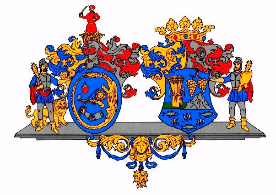 Hajdú-Bihar Vármegye ÖnkormányzatánakKözgyűléseHajdú-Bihar Vármegye ÖnkormányzatánakKözgyűléseHajdú-Bihar Vármegye ÖnkormányzatánakKözgyűléseKÖZGYŰLÉSI ELŐTERJESZTÉSKÖZGYŰLÉSI ELŐTERJESZTÉS3.Előterjesztő:Pajna Zoltán, a Közgyűlés elnökeTárgy:Hajdú-Bihar Vármegye Önkormányzata 2023. évi költségvetési rendeletének módosításaMelléklet:(Rendelet-tervezet mellékletei)1. összevont költségvetési mérleg2. önkormányzat költségvetési mérlege3. önkormányzati hivatal költségvetési mérlege4. európai uniós forrásból finanszírozott támogatással megvalósuló projektek bevételei és kiadásai5. európai uniós forrásból finanszírozott támogatással megvalósuló projektek bevételei – részletes költségvetés6. európai uniós forrásból finanszírozott támogatással megvalósuló projektek kiadásai – részletes költségvetés7. működési célú támogatások államháztartáson belülre és kívülreKészítette:Már NorbertVéleményező bizottságok:a közgyűlés bizottságaiTársadalmi hatás: A Hajdú-Bihar Vármegye Önkormányzata Közgyűlése és Szervei Szervezeti és Működési Szabályzatáról szóló 
4/2023. (IV. 3.) önkormányzati rendelet 
23. § (2) bekezdés b) pontja alapján a rendelettervezetet nem kell társadalmi egyeztetésre bocsátani.Gazdasági hatás:Nem releváns.Költségvetési hatás:A rendelet-tervezeten átvezetésre kerülő előirányzatokkal a központi költségvetésből biztosított támogatások, uniós pályázatok előirányzatosítása, átcsoportosítása történik meg.Környezeti, egészségi következmény:Nem releváns.Adminisztratív terheket befolyásoló hatás:Nem releváns.Egyéb hatás:Nem releváns.Megalkotás szükségessége:A 2023. évi költségvetési rendelet megalkotását követően jelentkező bevételek beépítése a szükséges kiemelt előirányzatok javára és terhére a zökkenőmentes feladatellátáshoz szükséges gazdálkodás biztosítása érdekében.Megalkotás elmaradása esetén várható következmény:Gazdálkodási szabálytalanság, illetve jogszabálysértés.Alkalmazásához szükséges feltétel:személyi: 		biztosítottszervezeti:	biztosítotttárgyi: 		biztosítottpénzügyi:		biztosítottDr. Dobi Csaba Pajna Zoltán jegyzőa vármegyei közgyűlés elnöke